OOfficial Prosecutions (Accused’s Costs) Act 1973Formerly “Official Prosecutions (Defendants' Costs) Act 1973”Portfolio:Attorney GeneralAgency:Department of JusticeOfficial Prosecutions (Defendants’ Costs) Act 19731973/0466 Nov 197325 Jan 1974 (see s. 2 and Gazette 25 Jan 1974 p. 179)Official Prosecutions (Defendants’ Costs) Act Amendment Act 19741974/00719 Sep 19748 Nov 1974 (see s. 2 and Gazette 8 Nov 1974 p. 4973)Reprint approved 23 May 1983 Reprint approved 23 May 1983 Reprint approved 23 May 1983 Reprint approved 23 May 1983 Acts Amendment (Legal Practitioners, Costs and Taxation) Act 1987 Pt. XIV1987/0651 Dec 198712 Feb 1988 (see s. 2(2) and Gazette 12 Feb 1988 p. 397)Acts Amendment (Children’s Court) Act 1988 Pt. 81988/04922 Dec 19881 Dec 1989 (see s. 2 and Gazette 24 Nov 1989 p. 4327)Children’s Court of Western Australia Amendment Act (No. 2) 1991 s. 211991/01521 Jun 19919 Aug 1991 (see s. 2(2) and Gazette 9 Aug 1991 p. 4101)Financial Administration Legislation Amendment Act 1993 s. 131993/00627 Aug 19931 Jul 1993 (see s. 2(1))Sentencing (Consequential Provisions) Act 1995 Pt. 571995/07816 Jan 19964 Nov 1996 (see s. 2 and Gazette 25 Oct 1996 p. 5632)Local Government (Consequential Amendments) Act 1996 s. 41996/01428 Jun 19961 Jul 1996 (see s. 2)Acts Amendment (Legal Costs) Act 1997 Pt. 31997/02926 Sep 199726 Sep 1997 (see s. 2)Reprinted as at 19 Feb 1999 Reprinted as at 19 Feb 1999 Reprinted as at 19 Feb 1999 Reprinted as at 19 Feb 1999 Acts Amendment and Repeal (Courts and Legal Practice) Act 2003 s. 542003/0654 Dec 20031 Jan 2004 (see s. 2 and Gazette 30 Dec 2003 p. 5722)Courts Legislation Amendment and Repeal Act 2004 s. 1412004/05923 Nov 20041 May 2005 (see s. 2 and Gazette 31 Dec 2004 p. 7128)Criminal Procedure and Appeals (Consequential and Other Provisions) Act 2004 Pt. 12, s. 80, 82 & 862004/08416 Dec 20042 May 2005 (see s. 2 and Gazette 31 Dec 2004 p. 7129 (correction in Gazette 7 Jan 2005 p. 53))Reprint 3 as at 3 Feb 2006 Reprint 3 as at 3 Feb 2006 Reprint 3 as at 3 Feb 2006 Reprint 3 as at 3 Feb 2006 Financial Legislation Amendment and Repeal Act 2006 s. 42006/07721 Dec 20061 Feb 2007 (see s. 2(1) and Gazette 19 Jan 2007 p. 137)Criminal Law and Evidence Amendment Act 2008 s. 672008/00212 Mar 200827 Apr 2008 (see s. 2 and Gazette 24 Apr 2008 p. 1559)Legal Profession Act 2008 s. 6862008/02127 May 20081 Mar 2009 (see s. 2(b) and Gazette 27 Feb 2009 p. 511)Legal Profession Uniform Law Application Act 2022 s. 4242022/00914 Apr 20221 Jul 2022 (see s. 2(c) and SL 2022/113 cl. 2)Criminal Law (Mental Impairment) Act 2023 s. 4122023/01013 Apr 2023To be proclaimed (see s. 2(b))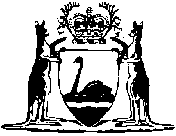 